Фотоколлаж «Покормите птиц зимой!» Подольский Кирилл группа 2/4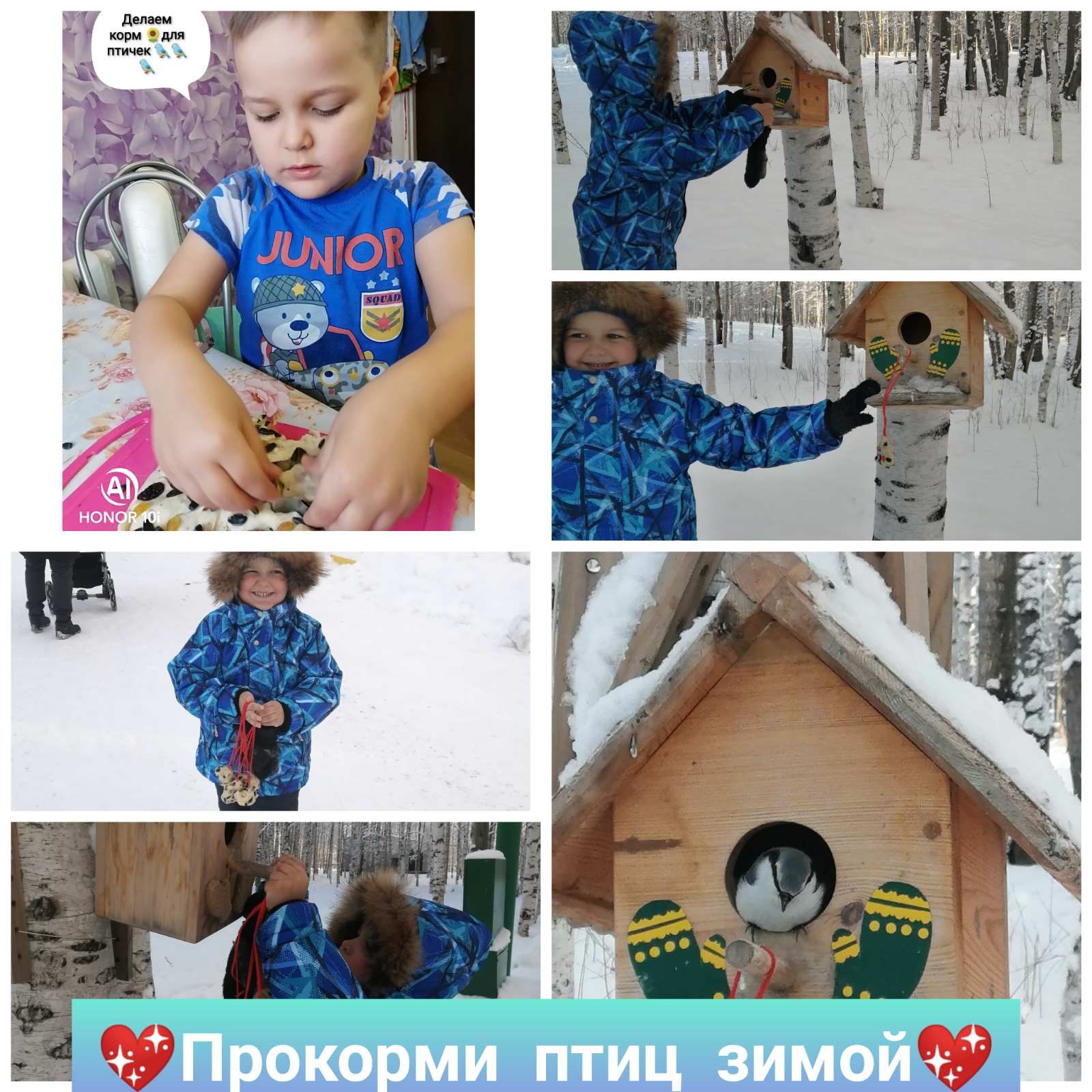 